EMEFEI__________________________________________________NOME: _________________________________________________3° ANO                      DATA____/____/____ATIVIDADE DE GEOGRAFIA. COPIE O TEXTO EM SEU CADERNO.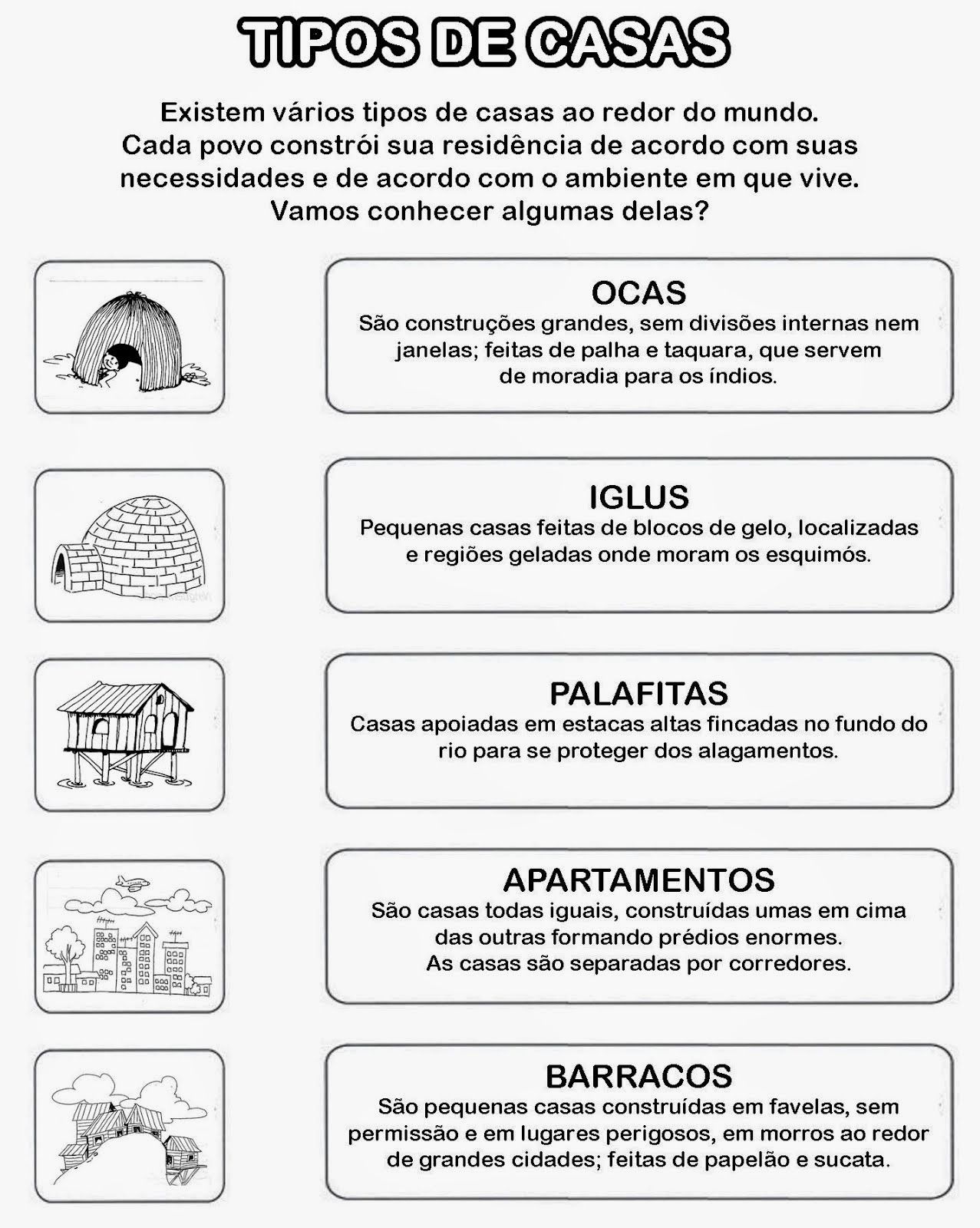 *OBSERVE OS TIPOS DE MORADIAS (CASAS ONDE AS PESSOAS MORAM DE ACORDO COM SEUS COSTUMES), E DESENHE NO SEU CADERNO O QUE SE PEDE:*IGLU*PALAFITA*OCA*PALAFITA*BARRACO*PRÉDIO*SUA CASA